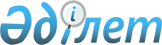 О внесении изменения в постановление акимата Ерейментауского района от 16 июня 2014 года № а-6/300 "Об утверждении Положения государственного учреждения "Аппарат акима Бестогайского сельского округа" Ерейментауского района Акмолинской области
					
			Утративший силу
			
			
		
					Постановление акимата Ерейментауского района Акмолинской области от 10 апреля 2015 года № а-4/202. Зарегистрировано Департаментом юстиции Акмолинской области 18 мая 2015 года № 4800. Утратило силу постановлением акимата Ерейментауского района Акмолинской области от 20 апреля 2016 года № а-4/152      Сноска. Утратило силу постановлением акимата Ерейментауского района Акмолинской области от 20.04.2016 № а-4/152 (вступает в силу и вводится в действие со дня подписания).

      Примечание РЦПИ.

      В тексте документа сохранена пунктуация и орфография оригинала.

      В соответствии с Законом Республики Казахстан от 23 января 2001 года "О местном государственном управлении и самоуправлении в Республике Казахстан", Законом Республики Казахстан от 1 марта 2011 года "О государственном имуществе", Типовым положением государственного органа Республики Казахстан, утвержденным Указом Президента Республики Казахстан от 29 октября 2012 года № 410, акимат Ерейментауского района ПОСТАНОВЛЯЕТ:

      1. Внести в постановление акимата Ерейментауского района от 16 июня 2014 года № а-6/300 "Об утверждении Положения государственного учреждения "Аппарат акима Бестогайского сельского округа" Ерейментауского района Акмолинской области (зарегистрировано в Реестре государственной регистрации нормативных правовых актов № 4289, опубликовано 13 сентября 2014 года в газетах "Ерейментау", "Ереймен") следующее изменение:

      подпункт 5) пункта 19 Положения государственного учреждения "Аппарат акима Бестогайского сельского округа" Ерейментауского района Акмолинской области утвержденного настоящим положением изложить в следующей редакции:

      "5) вправе рассматривать дела об административных правонарушениях и налагать административные взыскания за административные правонарушения, согласно Кодекса Республики Казахстан от 5 июля 2014 года "Об административных правонарушениях", совершенные на территории сельского округа".

      2. Контроль за исполнением настоящего постановления возложить на руководителя аппарата акима Ерейментауского района З.Б. Жусупову.

      3. Настоящее постановление вступает в силу со дня государственной регистрации в Департаменте юстиции Акмолинской области и вводится в действие со дня официального опубликования.


					© 2012. РГП на ПХВ «Институт законодательства и правовой информации Республики Казахстан» Министерства юстиции Республики Казахстан
				
      Аким Ерейментауского района

Е.Нугманов
